 ALAGAPPA UNIVERSITY(Accredited with A+ Grade by NAAC (CGPA : 3.64) in the Third Cycle) ,Graded as Category-I University and granted autonomy by MHRD-UGC)DIRECTORATE OF COLLABORATIVE PROGRAMMES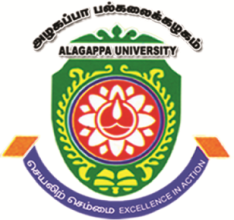 CRAFT CERTIFICATE COURSE IN HOUSEKEEPINGRegulations and Syllabus[For those who join the Course in July 2018 and after]GENERAL INSTRUCTIONS AND REGULATIONSCraft Certificate course in House Keeping conducted by Alagappa University, Karaikudi, Tamil Nadu through its Collaborative Institution __________________________________ at ____________________________________. Applicable to all the candidates admitted from the academic year 2018 onwards.Eligibility: A pass in the SSLC Examination conducted by the Government of Tamil Nadu, or an examination accepted as equivalent thereto by the Syndicate for admission to Craft Certificate course in House Keeping.Admission:Admission is based on the marks in the qualifying examination.Duration of the course:The course shall extend over a period of one year under semester patternStandard of Passing and Award of Division: Students shall have a minimum of 40% of total marks of the University examinations in each subject. The overall passing minimum is 40% both in aggregate of Continuous Internal Assessment and external in each subject. The minimum marks for passing in each theory / Lab course shall be 40% of the marks prescribed for the paper / lab. A candidate who secures 40% or more marks but less than 50% of the aggregate marks, shall be awarded THIRD CLASS.A candidate who secures 50% or more marks but less than 60% of the aggregate marks, shall be awarded SECOND CLASS.A candidate who secures 60% or more of the aggregate marks, shall be awarded FIRST CLASS.The Practical / Project shall be assessed by the two examiners, by an internal examiner and an external examiner.Continuous internal Assessment: Continuous Internal Assessment for each paper shall be by means of Written Tests, Assignments, Class tests and Seminars25 marks allotted for the Continuous Internal assessment is distributed for Written Test, Assignment, Class test and Seminars.Two Internal Tests of 2 hours duration may be conducted during the semester for each course / subject and the best marks may be considered and one Model Examination will be conducted at the end of the semester prior to University examination. Students may be asked to submit at least five assignments in each subject.  They should also participate in Seminars conducted for each subject and marks allocated accordingly.  Conduct of the Continuous internal assessment shall be the responsibility of the concerned faculty.The Continuous internal assessment marks are to be submitted   to the University at the end of every year.The valued answer papers/assignments should be given to the students after the valuation is over and they should be asked to check up and satisfy themselves about the marks they have scored.All mark lists and other records connected with the continuous Internal Assessments should be in the safe custody of the institute for at least one year after the assessment.  Attendance:Students must have earned 75% of attendance in each course for appearing for the examination.  Students who have earned 74% to 70% of attendance to be applied for condonation in the prescribed form with the prescribed fee.  Students who have earned 69% to 60% of attendance to be applied for condonation in the prescribed form with the prescribed fee along with the medical certificate.Students who have below 60% of attendance are not eligible to appear for the examination.  They shall re-do the semester(s) after completion of the programme.Examination:Candidate must complete course duration to appear for the university examination. Examination will be conducted with concurrence of Controller of Examinations as per the Alagappa University regulations. University may send the representatives as the observer during examinations. University Examination will be held at the end of the each semester for duration of 3 hours for each subject. Certificate will be issued as per the AU regulations. Hall ticket will be issued to the candidates upon submission of the list of enrolled students along with the prescribed course fee.Question Paper pattern: Maximum: 75 Marks					Duration: 3HoursPart A - Short answer questions with no choice		: 10 x 02=20Part B – Brief answer with either or type			: 05 x 05=25Part C- Essay – type questions of either / or type		: 03 x 10=30Miscellaneous	Each student posses the prescribed text books for the subject and the workshop     tools as required for theory and practical classes.Each student is issued with an identity card by the University to identify his / her admission to the courseStudents are provided library and internet facilities for development of their  `studies.Students are to maintain the record of practicals conducted in the respective laboratory in a separate Practical Record Book and the same will have to be presented for review by the University examiner.Students who successful complete the course within the stipulated period will be awarded the degree by the University.Fee structureCourse fee shall be as prescribed by the University and 50% of the course fee should be disbursed to University. Special fees and other fees shall be as prescribed by the Institution and the fees structure must intimated to the University. Course fees should be only by Demand draft / NEFT and AU has right to revise the fees accordingly.Other Regulations: Besides the above, the common regulation of the University shall also be applicable to this programme.11 HOUSEKEEPING OPERATIONOBJECTIVES:  At the end of the unit, the students would have acquired knowledge about the organized structure of the housekeeping department. Unit - 1Role of house keeping in hospitality industry.Lay out and organizational structure of house keeping department.Small hotelMedium hotelLarge hotelJob description of housekeeping personnelExecutive housekeeperDeputy housekeeperFloor supervisor:- morning, late duty, night shift, routine duties, records maintained (room inspection check list, housekeepers report, stores requisition, linen exchange book, record of special cleaning and major jobs done).House man Tailor/ Upholsterer Head gardener Gardeners Inter Departmental relationshipFront officeF&B serviceMaintenanceSecurityStore & PurchaseAccountsH.R.DUNIT II OBJECTIVES: After the completion of this unit, the students will be able to understand about the activities at the central desk, uses of maids cart and the types of rooms.2.1	Qualities of housekeeping staff2.2		Housekeeping activities at central desk (Briefing & scheduling of staff)2.3 	The maids cart ( Uses of maids cart and how to set it )2.4	Configuration of rooms – Bed and  room – Furniture, Fixtures, Fittings and accessories for single, Double, Suite and luxury deluxe suite.2.4.1 Types of configuration – Standard, Enhanced, Suite, Disabled access.UNIT IIIOBJECTIVES: After the completion of this unit the students will know about the various cleaning materials and agents used. 3.1   Classification and types of equipments with diagram 3.1.1  Brushes/Brooms 3.1.2  Mops, Dusters, Pushers3.2	MechanicalSqueezesVacuum cleanerShampooing machineFloor burnishing machineAuto scrubbersCare and use of the above equipmentsMachine room Floor pantryGodownsHouse Keeping StoresCleaning agents3.8.1  	Importance of cleaning -  The nature of soiling,   Water,   Chemical make  up of cleaning agents,   Detergents,  Acid  cleaners,   Alkaline cleaners, Solvent cleaners,   Disinfectants,   Deodorant,   Laundry aids,  Polishers and Floor seals.Use, care and storage of cleaning agentsDistribution and storageUNIT IVOBJECTIVE: Students will understand the operational areas of house keeping department, Cleaning services and knowledge of care and cleaning of various surfaces.4.1   Operational areas of house keeping department4.1.1	Guest rooms and floor pantry operationsCorridorsPublic area: lobby, lounge, and rest rooms Pool side and patio areasCleaning procedures and frequencyDaily cleaning –schedules and recordsGuest roomsCheck out roomOccupied roomVacant roomEvening serviceSuper Room CleaningPublic areas – schedules and recordsCorridorsPool areaOffice areaLobbyLoungeF&B outletsShopping arcadeHealth clubElevators/Escalators Weekly cleaning –schedules and records Periodic cleaning –schedules and records Special cleaning –schedules and records.UNIT VOBJECTIVES: The students will understand service/facilities offered by house keeping department at the end of this chapter. 	5.1    Floor OperationsRules on a Guest Floor Bed Making5.2    Standard supplies provided in the guest rooms5.2.1  NormalVIP’s Supplies on request5.3    Special servicesBaby-sitting Second service Freshen up service Valet service5.4	 Preparing a red slip.5.5	Key handling procedures5.5.1.  Types of keys (grand master key, floor master, sub master or section key or  Passkey, emergency key, room keys, office keys & store keys)	5.5.2   Electronic key 	5.5.3   Key control – issuing, return, changing of locks, key belts, unusual                        occurrence.Lost and found, missing & damaged procedures and records.Glossary terms – ( Grand master key, D.N.D, Maid’s cart, OOO, DL, Evening service, Red slip, Job order, House man check list, Crib, Bath robe, Discrepancy report, Housekeeper report, Wash and change, Valet, Dust, Dirt, Log book, Departure room, Vacant room, Blocked, Sewing kits, Floor pantry, Chute, Spring cleaning, Lost and found, Sauna bath, Guest amenities, On change, Lounge, Par stock, Crinkle sheet, Tent card)REFERENCE BOOKS:Hotel,Hostel and Hospital Housekeeping – JOAN C.BRANSON HARGARET LENNAXHotel Hospital Housekeeping – SUDHIR ANDREWSHospital Housekeeping Supervision	Vol-1 Vol-2 – JANE FELLOWSAccommodation and Cleaning services – DAVID M.ALLEN12  HOUSEKEEPING SERVICESUNIT - IObjective: Students will acquire knowledge about the various activities of linen room.Hotel linenKinds of linen used in accommodation section.Items classified as bed linen and bath linen and their sizes.Items classified as table linen, their sizesActivities of a linen room.1.3.1.	Location, Equipment and lay out of linen room1.3.2	Purchase of linen / linen hire / quality and quantity.	1.4	Storage standards and Inspection	1.5	Issuing of linen to floors and departments – Procedures and records.	1.6	Dispatch and delivery – Procedures and records.	1.7	Stock taking – Procedures and records.	1.8	Condemned linen and cut down – Procedures and records.	1.9	Duties and responsibilities of linen room staff.		1.9.1.	Linen keeper – Routine duties and records maintained		1.9.2	Linen room attendant – Routine duties and records maintained.UNIT- IIObjective: The students will acquire knowledge about the layout of laundry, Industrial laundering and guest laundry.2.1	Laundry – Location, Lay out, Various types of laundry machines (Washer, drycleaner, Hydro extractor, Calendar machine, Buffer, Steam press)2.2	Role of laundry agents.2.2.1	Classification laundry agents (Synthetic built soap detergents, Enzyme action detergents).	2.3	Flow process of industrial laundering (Collection, transportation, arrival, sorting, Weighing, loading, washing, rinsing, starching, hydro extraction, unloading, tumbling, folding, airing and storing, transfer)	2.4	Handling guest laundry.		2.4.1	Collecting the guest laundry		2.4.2	Normal service		2.4.3	Express serviceUNIT- IIIObjective: The students will acquire knowledge about the various activities of house keeping store and supplies.	3.1	House Keeping supply store.	3.2	Supplies of floor pantry	3.3	Issuing both supplies and amenities.UNIT- IVObjective: The students will acquire a comprehensive knowledge about the various styles of flower arrangements.	4.1	Flower Arrangement4.2	Purpose of flower arrangement4.3	Equipment and materials used.4.4	Styles of flower arrangement (Western, Janpanese, Free style)	4.5	Decoration during various – Occasions.UNIT - VObjective: To know about various aspects of Interior decoration.	5.1	Interior Decoration.		5.1.1	Basic elements of art and principles of Interior design.		5.1.2	Factor affecting Interior design.	5.2	Role of colour in Interior design	5.3	Furniture, Firctures and upholsteries.	5.4	Lighting and lighting systems in hotles.	5.5	Role of accessories Interior decoration.Reference Books:	Hotel Hospital and House Keeping – John c. Branson 						Margaret, Lennon	House Keeping Management	- Matt A. Casado.	Flowers for celebrating	- Denen Bridges13  HOUSEKEEPING OPERATION PRACTICALIdentification of cleaning equipments.Identification of cleaning agents.Cleaning of various surfaces.Basic cleaning operation (Dusting, sweeping, moping, scrubbing, polishing)Cleaning of bathroom.Bed making / Morning and evening attention.Public Area Cleaning (Dining area, staircase, corridors, office areas, lobby and reception areas.14  HOUSEKEEPING SERVICES PRACTICALIdentification of different fabrics.Classification of linen used in hotel industry.Laundry and dry cleaning operations.Identification of Laundry agents.Flow process of laundry.Flower arrangement – Equipment and materials usedStyles of flower arrangement (Western, Japanese, Free style)Flower arrangement for different occasions.21  HOUSEKEEPING HYGIENE AND WORK SAFETYUNIT - IObjective: After the completion of this unit, the student will know about grooming and good health, the role of personal hygiene in health.	Personal HygieneImportance of good healthCare of ourself in personal hygieneImportance of good groomingImportance of good attitudes.Importance of good uniforms.UNIT - IIObjective: After the completion of this unit, the student will understand about the good structural details for good house keeping.	2.1	Establishment Hygiene		2.1.1	Importance of good designing floors.		2.1.2	Importance of good designing walls.	2.3	Proper and good ventilation	2.4	Proper maintenance.	2.5	Handling equipments.		2.5.1	Use, Care and storage of cleaning equipments.UNIT - IIIObjective: After the completion of this unit, the student will know about the various courses of accidents, their prevention and control. They also know about good sanitation methods.	3.1	Safety and Security	3.2	Fire prevention		3.2.1	Classification of fires		3.2.2	Fire extinguishers.	3.3	Accidents		3.3.1	Causes of accidents		3.3.2	Prevention taken for accidents		3.3.3	Basic first aids.	3.4	Sterilization, disinfection and sanitation methods for guest rooms and public                           areas.UNIT - IVObjective: After the completion of this unit, the students will know all about pest control and its prevention.	4.1	 control		4.1.1	Types of pest		4.1.2	Area of Infection		4.1.3	Prevention and their controlUNIT - VObjective:  After the completion of this unit, the students will know about the environment sanitation.	5.1	Garbage Disposal		5.1.1	Types of waste and refuse		5.1.2	Methods of collection.	5.2	Eco friendly Disposal methods	5.3	Storage commodities.REFERENCE BOOKS:Hotel Hospital Housekeeping – SUDHIR ANDREWSHospital Housekeeping Supervision	Vol-1 Vol-2 – JANE FELLOWSAccommodation and Cleaning services – DAVID M.ALLENTheory of catering – Victor cessaraniFHRAI, Food safety and HACCP manuals for hotels and restaurants in India, Prentice Hall. 22  Communicative English PracticalPractice of writing essaysPractice of letter writingSpeech improvement: Pronunciation, Stress, Accent, Common phonetic DifficultiesSelf introductionSpeaking to superiorsSpeaking to celebritySpeaking to subordinatesLong Sentence Formation & DialoguesDialogues In – Kitchen - Food & Beverage Outlet – Bus Stand – Railway Station – Bank – Airport.Preparing a speechPublic speakingEtiquettes and mannersGroup discussion.Reference:Business Communication	- Rhoda Doctor & Aspi DoctorCommunication Media      	- Angela WadiaBusiness English 		- Bal & Nagamia23 –INDUSTRIAL EXPOSURE TRAININGNote:Internship for 8 weeks at a stretch is compulsory.   After the internship, practical examination for internship will be conducted during the II Semester  examinations.Mark Allocation:Internal Marks:Log Book				35Attendance				15			50External Marks :Training Report			60Presentation 				60Viva					30			150							------------------------Total Marks 							200							------------------------SemesterSubject CodeSubject NameCreditsHrsNo.Of. paperInternal ExternalTotalI 11Housekeeping Operation4312575100I 12Housekeeping Services 4312575100I 13Housekeeping Operation Practical81212575100I 14Housekeeping Services Practical81212575100II21House Keeping Hygiene And Work Safety31212575100II22Communicative English Practical81812575100II23Industrial Exposure Training88 weeks150150200438200600800